Curriculum- What we will do……ThemeOur WorldThemeOur World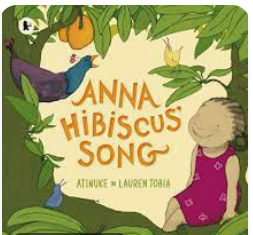 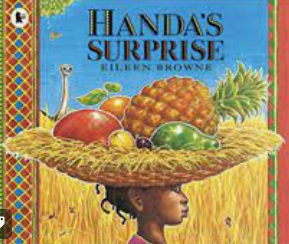 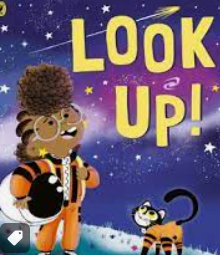 Important days/weeksPanto, French week, Fathers Day, World Ocean DayRole PlayRole PlayFruit shop, RocketFruit shop, RocketFruit shop, RocketFruit shop, RocketTrips: Walk to the fruit man/Eureka/ Imagine ThatP.S.EPhysical developmentPhysical developmentCommunication and Language/LiteracyMathsUnderstanding the worldExpressive artsLook at different cultures and understand how are all loved by GodTalk about what makes us happy- special events in their livesHow we can make others happyWhat we aspire to be when we grow up.Role models and inspirations. Cutting using knives safetyUnderstand the effects of exerciseBe able to talk about heart rate and exercise. Use fine motor skills to create necklaces,Cutting using knives safetyUnderstand the effects of exerciseBe able to talk about heart rate and exercise. Use fine motor skills to create necklaces,Write shopping lists for Anna and HandaInstructions for the fruit salad.Sequence the storyThink of an alternative endingChange the storyLearn and use new vocabulary. Power Maths Summer 1 To find Africa on the world mapTo find similarities in Annas countryDifferences from Annas countryLook at a mango tree, what other fruits grow on trees.Make a fruit saladSort healthy and un healthy food and the effects on the bodyRocket girl looks down from space to find France- French weekBegin planting- for new life ready for Summer 1.